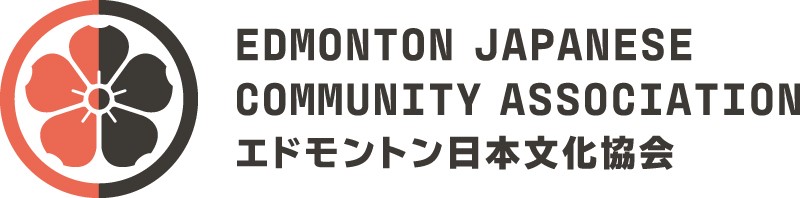 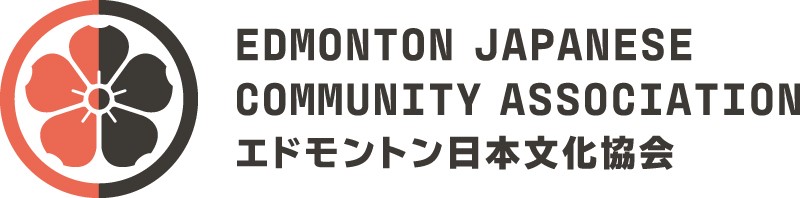     Online Japan Today - Application Form　April – June, 2022Please fill out the following form and submit to Yukiko Nagakura (email: japan.today@ejca.org) two weeks or at least one week prior to your desired date. We will confirm your booking as soon as possible.Please check the available date and time at: Calendar If the time slot in the calendar is blank, the slot is available. Please write your desired time in the Time* above and I will send you a confirmation email. The starting and ending time can be flexible. I understand that Zoom is used as the online communication tool.     Please acknowledge by filling the box with an X.  Name of School                                   Number of the students (    )                                   Number of the students (    )Address (postal code)TelName of TeacherContact informationEmailTelName of PresentationPlease circle one Name of PresentationPlease circle one Name of PresentationPlease circle one Date & time of your 1st choiceDate & time of your 1st choiceDate & time of your 2nd choiceDate & time of your 2nd choiceJapanese LanguageSocial StudiesOrigamiDateTime*DateTime*Japanese LanguageSocial StudiesOrigamiDateTime*DateTime*Japanese LanguageSocial StudiesOrigamiDateTime*DateTime*Japanese LanguageSocial StudiesOrigamiDateTime*DateTime*Please highlight the Social Studies plan of your choice.Plan A(30 min.)Plan B (30 min.)Plan C (30 min.)